Calculator Overlap questions 	November 2019  Paper 322/1	(a)	Expand and simplify	(x + 5)(x – 9).......................................................(2)(b)	Factorise fully	9x2 + 6x.......................................................(2)___________________________________________________________________________________________________________________________________________________________________________________________________________________________________________________________________________________________________________________________________________________________________________________________________________________________________________________________________23/2	(a)	Use your calculator to work out Write down all the figures on your calculator display...................................................................................(2)(b)	Write your answer to part (a) correct to 4 significant figures........................................................(1)____________________________________________________________________________________________________________________________________________________________________________________________________________________________________________________________________________________________________________________________________________________________________________________________________________________________________________________________26/5	Write 37 cm3 in mm3.......................................................mm3(1)___________________________________________________________________________________________________________________________________________________________________________________________________________________________________________________________________________________________________________________________________________________________________________________________________________________________________________________________________24/3	The scatter graph shows information about the marks a group of students got in a Science		test and in a Maths test.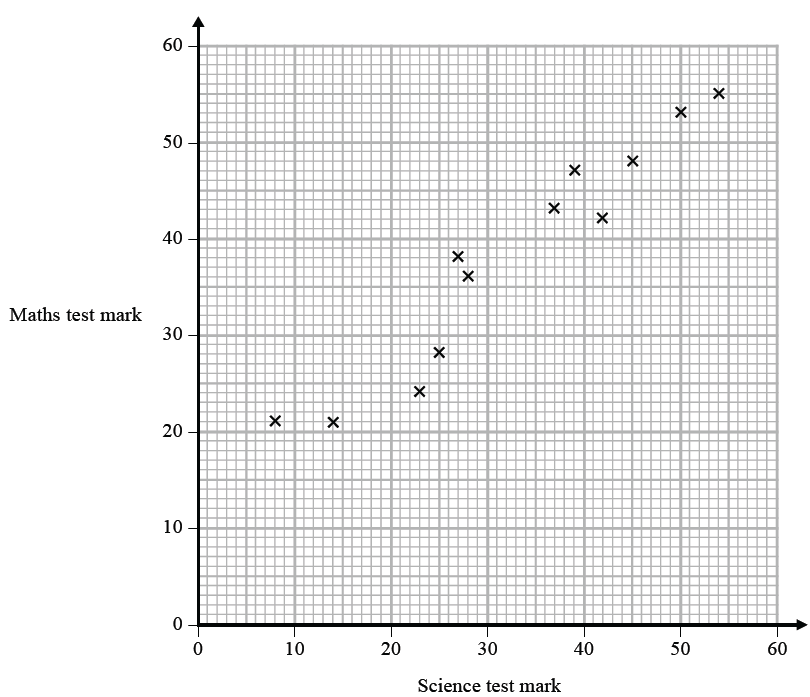 Jamie got a mark of 34 in the Science test.Using the scatter graph, find an estimate for Jamie’s mark in the Maths test........................................................(2)___________________________________________________________________________________________________________________________________________________________________________________________________________________________________________________________________________________________________________________________________________________________________________________________________________________________________________________________________25/4	The table gives information about the times taken, in seconds, by 18 students to run a race.		Work out an estimate for the mean time.		Give your answer correct to 3 significant figures........................................................ seconds(3)___________________________________________________________________________________________________________________________________________________________________________________________________________________________________________________________________________________________________________________________________________________________________________________________________________________________________________________________________28/7	(a)	Write 32 460 000 in standard form........................................................(1)		(b)	Write 4.96 × 10−3 as an ordinary number........................................................(1)		Asma was asked to compare the following two numbers.A = 6.212 × 108	and	B = 4.73 × 109		She says,	“6.212 is bigger than 4.73 so A is bigger than B.”		(c)	Is Asma correct?  You must give a reason for your answer...................................................................................................................................................................................................................................................................................................................................................................................................................................................................(1)___________________________________________________________________________________________________________________________________________________________________________________________________________________________________________________________________________________________________________________________________________________________________________________________________________________________________________________________________27/6	Nimer was driving to a hotel.		He looked at his Sat Nav at 13 30		Nimer arrived at the hotel at 14 48		Work out the average speed of the car from 13 30 to 14 48		You must show all your working........................................................mph(4)___________________________________________________________________________________________________________________________________________________________________________________________________________________________________________________________________________________________________________________________________________________________________________________________________________________________________________________________________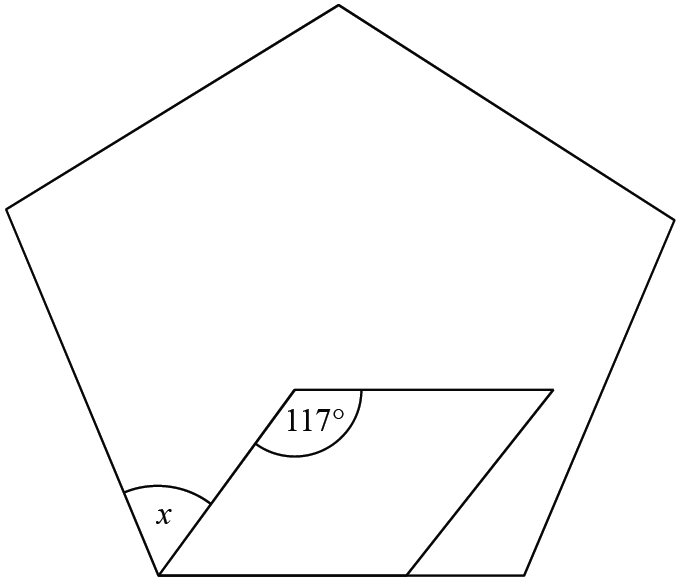 29/8	The diagram shows a regular pentagon and 				a parallelogram.		Work out the size of the angle marked x.		You must show all your working........................................................°(4)___________________________________________________________________________________________________________________________________________________________________________________________________________________________________________________________________________________________________________________________________________________________________________________________________________________________________________________________________TOTAL FOR PAPER IS 24 MARKSTime (t seconds)Frequency5 < t  10110 < t  15215 < t  20720 < t  258Time13 30Distance to destination65 miles